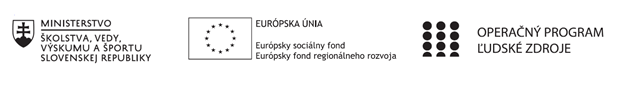 Štvrťročná správa o činnosti pedagogického zamestnanca pre štandardnú stupnicu jednotkových nákladov „hodinová sadzba učiteľa/učiteľov podľa kategórie škôl (ZŠ, SŠ) - počet hodín strávených vzdelávacími aktivitami („extra hodiny“)“Operačný programOP Ľudské zdroje Prioritná os1 Vzdelávanie PrijímateľStredná odborná škola techniky a služieb, Tovarnícka 1609, TopoľčanyNázov projektuZvýšenie kvality odborného vzdelávania a prípravy na Strednej odbornej škole techniky a služiebKód ITMS ŽoP 312011AGX9Meno a priezvisko pedagogického zamestnancaIng. Mária UrminskáDruh školy Stredná škola – SOŠ TaS, Tovarnícka 1609, TopoľčanyNázov a číslo rozpočtovej položky rozpočtu projektu4.6.1  Štandardná stupnica jednotkových nákladov ,,hodinová sadzba učiteľa SŠ – zvýšené hodiny strávené vzdelávacími aktivitami (extra hodiny)"Obdobie vykonávanej činnosti01.1.2021 –  31.3.2021Správa o činnosti:    Názov vzdelávacej aktivity – extra hodina :  Informatika pre praxPredmet sa vyučuje v triedach :   II.T – Podnikanie v remeslách a službách         Cieľom aktivity je zlepšiť výsledky žiakov v oblasti IKT zručností prostredníctvom uplatnenia extra hodín a realizáciou aktivít mimoškolskej činnosti a vzdelávania a kooperácie pedagogických a odborných zamestnancov.Pri vyučovaní tohto predmetu sa použili aktivizujúce , názorno - demonštratívne , aplikačné a praktické metódy vyučovania na získanie požadovaných zručností. Január  – odučené témy dištančnou formouTrieda: II.T      Informatika pre prax    Počet hodín – 219.1. Popis 3D tlačiarne (4.hod)22.1.   Práca s 3D tlačiarňou (3.hod)Zoznam extra hodín odučených dištančným vzdelávaním:19.1.2021    – II.T     Informatika pre prax    ( online, edupage)22.1. 2021    – II.T     Informatika pre prax    ( online, edupage)Popis extra hodín odučených dištančnou formou:19.1.2021    – II.T    3D tlač a skenovanie, online návšteva stránky centrum 3D tlače,  skenovania, modelovania, kde si študenti, aké služby sa dajú ponúknuť s 3D tlačiarňou 22.1. 2021    – II.T    Popis 3D tlačiarne – jej využitie, online videáFebruár  – odučené témy dištančnou formouTrieda: II.T      Informatika pre prax    Počet hodín – 42.2.     Práca s 3D tlačiarňou5.2.     Živnostenský úrad16.2.   Založenie živnosti online19.2.   Dokončenie založenie živnostiZoznam extra hodín odučených dištančným vzdelávaním:2.2.2021       – II.T     Informatika pre prax    ( online, edupage)5.2.2021       – II.T      Informatika pre prax   ( online, edupage)16.2.2021     – II.T       Informatika pre prax  ( online, edupage)19.2.2021	  – II.T      Informatika pre prax   ( online, edupage)Popis extra hodín odučených dištančnou formou:2.2.2021       – II.T      Práca s 3D tlačiarňou – online ukážky, videá 5.2.2021       – II.T     Živnostenský úrad, stránka slovensko.sk, ústredný portál verejnej správy, informácie o podnikaní, podpore podnikania, začatie a ukončenie podnikania, zodpovedné podnikanie, študenti sa oboznámili s online stránkou16.2.2021, 19.2.2021      – II.T         Založenie živnosti online, stránka ministerstva vnútra SR, ohlasovanie živnosti, študenti prešli na elektronickú službu ohlasovania živnosti, stiahli si tlačivo na ohlásenie živnosti, ktoré vyplniliMarec  – odučené témy dištančnou formouTrieda: II.T      Informatika pre prax    Počet hodín – 316.3.     Zdravotná poisťovňa19.3.     Prihláška na verejné ZP30.3.     Daňový úrad, prihláška k registráciíZoznam extra hodín odučených dištančným vzdelávaním:16.3.2021       – II.T    Informatika pre prax     ( online, edupage)19.3.2021     – II.T      Informatika pre prax   ( online, edupage)30.3.2021	  – II.T       Informatika pre prax  ( online, edupage)Popis extra hodín odučených dištančnou formou:16.3.2021 – II.T   Zdravotná poisťovňa – študenti si prešli na stránke VšZP povinnosti zamestnávateľov, SZČO a samoplatiteľov, vstúpili do ePobočky VšZP a prezreli možnosti, aké ePobočka poskytuje, preštudovali si tlačivá pre platiteľov 19.3.2021 – II.T  Prihláška na verejné zdravotné poistenie – študenti prešli prihlášku na verejné ZP30.3.2021 – II.T  Daňový úrad, prihláška k registrácií na daňový úrad – študenti si prezreli stránku daňového úradu, naštudovali daň z príjmov pre živnostníkov, elektronické služby daňového úradu, praktická ukážka podania elektronického daňového priznaniaSpolu odučené hodiny za mesiac január, február, marec :               II.T   -  9 hodínVypracoval (meno, priezvisko, dátum)Ing. Mária Urminská, 31.3.2021PodpisSchválil (meno, priezvisko, dátum)Mgr. Miloš Kováč, 31.3.2021Podpis